PÁLYÁZATI ADATLAP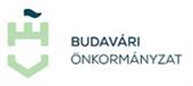 lakáskorszerűsítési támogatás megállapításáraPályázó személyes adatai:Neve: 					_______________________________________________                        Születési neve:			_______________________________________________Születési helye, ideje:			_______________________________________________Anyja neve:				_______________________________________________Családi állapota:			_______________________________________________Adószáma:				_______________________________________________Lakóhelye (bejelentett):		_______________________________________________Tartózkodási helye (bejelentett):	_______________________________________________Aláhúzással jelölje, ahol életvitelszerűen lakik!Egyéb elérhetősége (cím, telefon, e-mail: _______________________________________________Pályázó (tulajdonostárs) személyes adatai:Neve: 					_______________________________________________                        Születési neve:			_______________________________________________Születési helye, ideje:			_______________________________________________Anyja neve:				_______________________________________________Családi állapota:			_______________________________________________Adószáma:				_______________________________________________Lakóhelye (bejelentett):		_______________________________________________Tartózkodási helye (bejelentett):	_______________________________________________Aláhúzással jelölje, ahol életvitelszerűen lakik!Egyéb elérhetősége (cím, telefon, e-mail: _______________________________________________A pályázó családjában élő (egy lakásban együtt lakó, ott bejelentett lakó- vagy tartózkodási hellyel rendelkező) közeli hozzátartozók:Jövedelmi adatokFelelősségem tudatában kijelentem, hogy a saját, valamint a családomban élő közeli hozzátartozóim – a kérelem beadását megelőző – havi nettó jövedelme az alábbi:4. Korszerűsítésre kerülő ingatlanra vonatkozó adatok:lakóingatlan címe: ______________ (irányítószám) ___________________________________ (település) _______________________________ (közterület neve és jellege) ______________ (épület, házszám)____________________ (lépcsőház) _________________ (emelet) ______________________ (ajtó)__________________ (ingatlan helyrajzi száma)_____________________ (ingatlan rendeltetési jellege)   Egyéb adatok:Korszerűsítésre kerülő lakóingatlanban a pályázó tulajdoni hányada: ___________ A lakóingatlanban a pályázó és közeli hozzátartozója tulajdoni hányada együttesen: ________________A lakóingatlan tulajdonszerzésének dátuma: ________________A lakóingatlan helyiségeinek száma: _______ szobák száma: _______________________A lakóingatlan bérlése esetén a bérleti jogviszony kezdete: _______ (év) ______________ (hó) ____ napA lakóingatlan bérlése esetén a bérleti jogviszony vége: _______ (év) ______________ (hó) ____ nap5. Korszerűsítési munkák felsorolása, leírása:________________________________________________________________________________________________________________________________________________________________________________________________________________________________________________________________________________________________________________________________________________________________________________________________________________________________________________________________________________________________________________________________________________________________________________________________________________________________________________________________A korszerűsítés megkezdésének dátuma: 	________________________________A korszerűsítés befejezésének dátuma: 	_________________________________6. Előzetes költségbecslés munkanemenként:____________________________________________________ (Ft)____________________________________________________ (Ft)____________________________________________________ (Ft)____________________________________________________ (Ft)____________________________________________________ (Ft)A korszerűsítés várható költségei összesen:_________________ (Ft)melyből : tevékenységhez elszámolható anyagok: 	_________________ (Ft)tervezési, építési, szerelési munkák munkadíjai: _________________ (Ft)Igényelt támogatás összege:		____________________________________ (Ft)Rendelkezésre álló önerő összege: 	____________________________________ (Ft)NévAnyja neveSzületési hely, időRokoni kapcsolat

PályázóKérelmező családjában élő személyek jövedelmeKérelmező családjában élő személyek jövedelmeKérelmező családjában élő személyek jövedelmeA jövedelmek típusai

PályázóKözeli hozzátartozó Közeli hozzátartozóKözeli hozzátartozó1Munkaviszonyból,
munkavégzésre/foglalkoztatásra irányuló egyéb jogviszonyból származó jövedelem és táppénz2Társas és egyéni vállalkozásból, őstermelői, illetve szellemi és más önálló tevékenységből származó jövedelem3Ingó, ingatlan vagyontárgy értékesítéséből, vagyoni értékű jog átruházásából származó jövedelem4Nyugellátás, megváltozott munkaképességű személyek                            e ellátásai (például rokkantsági, rehabilitációs ellátás), egyéb nyugdíjszerű rendszeres szociális 
ellátások5A gyermek ellátásához és gondozásához kapcsolódó támogatások (GYED, GYES, GYET, családi pótlék, gyermektartásdíj, árvaellátás)6Önkormányzat, járási hivatal és az állami foglalkoztatási szervek által folyósított rendszeres pénzbeli ellátások7Egyéb jövedelem
(pl. ösztöndíj, értékpapírból származó jövedelem, kis összegű kifizetések stb.)8Összes havi nettó jövedelmet csökkentő tényezők (fizetett tartásdíj összege)A támogatás kifizetése:Bankszámlára utalásBank neve:	 		____________________________________________     Bankszámlaszám:		____________________________________________	